Enforcement of Intellectual Property Rights for Judgesorganized by the World Intellectual Property Organization (WIPO)in cooperation withthe State Patent Bureau of the  (SPB), September 4 and 5, 2012Provisional Programprepared by the International Bureau of WIPOFirst Day9.00 – 9.45	Opening Ceremony	Welcome addresses by	The representative of the Republic of Lithuania	Mr. Xavier Vermandele, Deputy Director, Building Respect for IP Division, World Intellectual Property Organization (WIPO), Geneva9.45 – 10.15	Topic 1	Counterfeiting and Piracy in the Framework of Strategic Goal VI of WIPO		Speaker:	Mr. Xavier Vermandele10.15 – 10.45	Topic 2	Counterfeiting and Piracy:  The Situation in the Baltic States and Poland		Speaker:	A local speaker (to be determined)10.45 – 11.00	Coffee Break11.00 – 11.40	Topic 3	The Current European Union Legal Framework in the Enforcement of Intellectual Property Rights (IPRs)		Speaker:	An outside speaker11.40 – 12.15	Topic 4	National Strategies on Intellectual Property (IP) Enforcement:  The Lithuanian Example		Speaker:	A local speaker (to be determined)12.15 – 14.00	Lunch Break14.00 – 15.00 	Topic 5	Case-law Developments and Specific Issues in the Enforcement of IPRs		Speaker:	An outside speaker15.00 – 15.45 	Topic 6	The Role of the Courts in the Enforcement of IPRs		Speaker:	A local speaker representative from the Judiciary15.30 – 15.45	Coffee Break15.45 – 16.20 	Topic 7	Trademark Practice Novelties in Lithuania		Speaker:	The representative of the SPBDay 29.30 – 10.10 	Topic 8	The Role of the Right Holders in the Enforcement of IPRs		Speaker(s):	Representatives of right holders10.10 – 10.40 	Topic 9	The European Observatory on Infringements of IPRs		Speaker:	An EU Observatory10.40 – 10.55	Coffee Break10.55 – 11.25 	Topic 10	Enforcement of IPRs and the Question of the Liability of Intermediaries		Speaker:	A local speaker (to be determined)11.25 – 11.55 	Topic 11	The Gathering of Evidence and Evidentiary Hurdles in the Judicial Process		Speaker: 	Mr. Xavier Vermandele12.15 – 14.00	Lunch Break14.05 – 14.45 	Topic 12	The Civil Legal Remedies		Speaker:	An outside speaker14.45 – 15.15 	Topic 13	Recent Developments in the Capacity-Building and Assistance in the Region in the Enforcement of IPRs and the WIPO tools for Countries in Transition 		Speaker: 	Ms. Li Maor, Consultant, Division for Certain Countries in Europe and  (DCEA), WIPO15.15 – 15.30	Coffee Break15.30 – 16.15 	Topic 14	Prospective Approach:  The Evolution of the Legal Framework in the European Union (EU)		(revision of the EU Customs Regulation, the EU Enforcement Directive, etc.)		Speaker:	An EU Observatory16.15 – 16.30	Closing Ceremony	[End of document]EE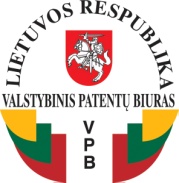 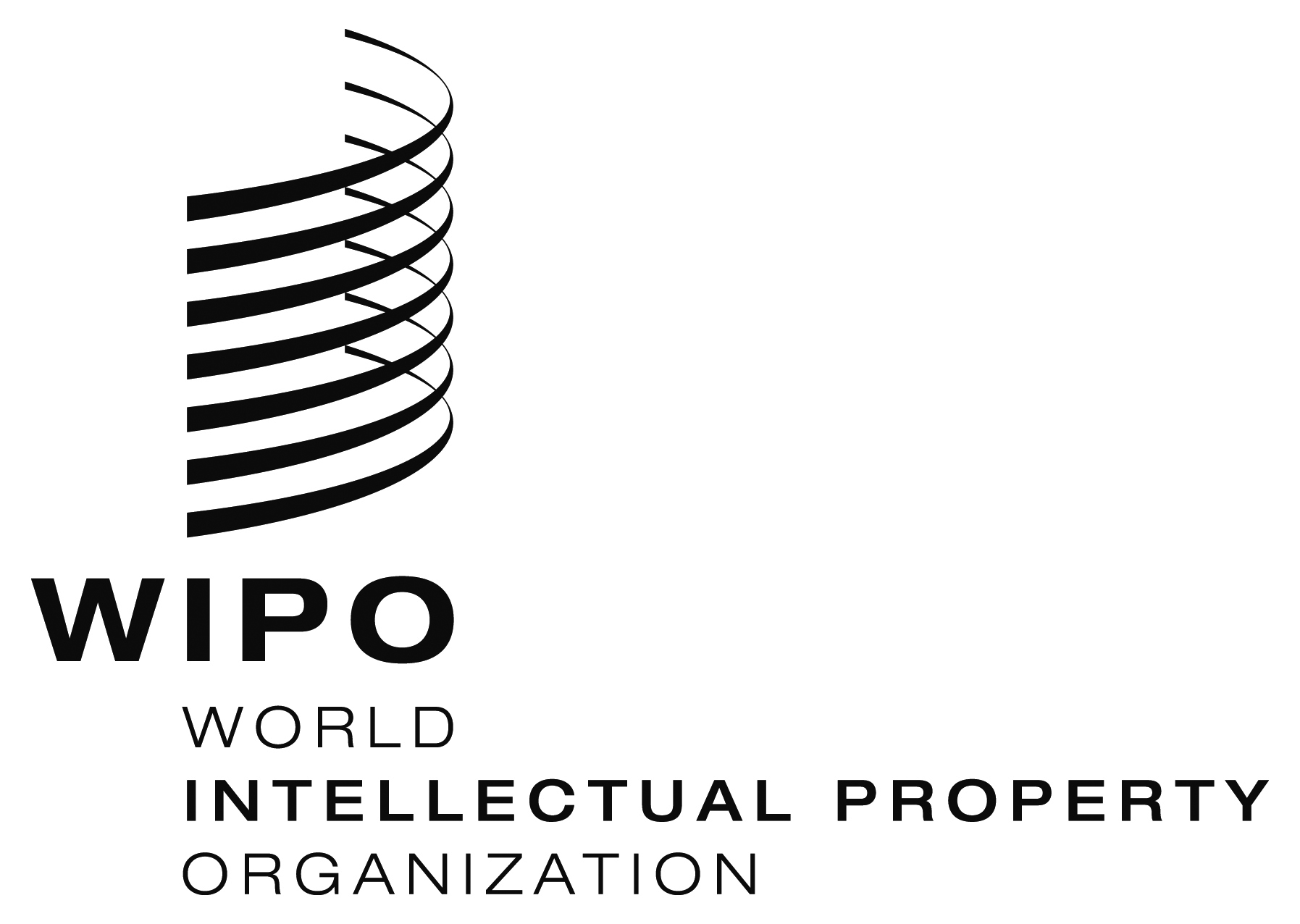 STATE PATENT BUREAU OF
THE REPUBLIC OF LITHUANIAsub-regional conferencesub-regional conferenceWIPO/IPR/JU/VIL/12/INF/1 Prov.  WIPO/IPR/JU/VIL/12/INF/1 Prov.  ORIGINAL:  EnglishORIGINAL:  EnglishDATE:  April 2012DATE:  April 2012